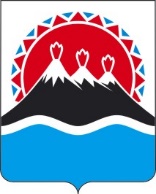 АДМИНИСТРАЦИЯ ГУБЕРНАТОРА КАМЧАТСКОГО КРАЯПРИКАЗг. Петропавловск-КамчатскийВ соответствии со статьей 781 Бюджетного кодекса Российской Федерации, постановлением Правительства Российской Федерации от 22.02.2020 № 203                         «Об общих требованиях к нормативным правовым актам и муниципальным правовым актам, устанавливающим порядок определения объема и условия предоставления бюджетным и автономным учреждениям субсидии на иные цели», постановлением Правительства Камчатского края от 26.11.2020 № 477-П «Об определении исполнительных органов государственной власти Камчатского края, осуществляющих функции и полномочия учредителей в отношении краевых государственных бюджетных и автономных учреждений, уполномоченными на издание нормативных правовых актов, устанавливающих порядок определения объема и условия предоставления краевым государственным бюджетным и автономным учреждениям субсидий из краевого бюджета на иные цели»ПРИКАЗЫВАЮ:Внести изменение в приложение к приказу Администрации Губернатора Камчатского края от 10.03.2022 № 45-ОД «Об утверждении Порядка определения объема и условий предоставления из краевого бюджета субсидий на иные цели краевым государственным бюджетным и автономным учреждениям, подведомственным Администрации Губернатора Камчатского края» дополнив часть 2 пунктом 8 следующего содержания:«8) приобретение жесткого диска общим объемом хранения информации не менее 420 терабайт, приобретение программного обеспечения Российского производства Astra linux ALD Pro, установка серверного программного обеспечения Российского производства.Результатом предоставления субсидии является повышение безопасности и отказоустойчивости серверного оборудования, нацеленного на предоставление органам власти и средствам массовой информации доступа к облачным сервисам для хранения и обмена фото/аудио/видео материалами, направленными на освещение деятельности Губернатора и Правительства Камчатского края, увеличение предельного объема хранения информации.Показателем, необходимым для достижения предоставления субсидии является количество терабайт, предоставленных для хранения информации.».[Дата регистрации]№[Номер документа]О внесении изменения в приложение к приказу Администрации Губернатора Камчатского края от 10.03.2022 № 45-ОД «Об утверждении Порядка определения объема и условий предоставления из краевого бюджета субсидий на иные цели краевым государственным бюджетным и автономным учреждениям, подведомственным Администрации Губернатора Камчатского края»Руководитель Администрации[горизонтальный штамп подписи 1]            С.В. Меркулов